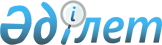 "Мемлекеттік мекемелердің міндеттемелер қабылдауына рұқсаттама беру ережелерін бекіту туралы" Қазақстан Республикасы Қаржы министрінің 2004 жылғы 30 желтоқсандағы бұйрығына өзгерістер енгізу туралы
					
			Күшін жойған
			
			
		
					Қазақстан Республикасы Қаржы министрінің 2007 жылғы 20 маусымдағы N 213 Бұйрығы. Қазақстан Республикасының Әділет Министрлігінде 2007 жылғы 11 шілдедегі Нормативтік құқықтық кесімдерді мемлекеттік тіркеудің тізіліміне N 4800 болып енгізілді. Күші жойылды - Қазастан Республикасы Қаржы министрінің 2009 жылғы 2 наурыздағы N 94 Бұйрығымен.       Күші жойылды - ҚР Қаржы министрінің 2009.03.02 N 94 Бұйрығымен.

      БҰЙЫРАМЫН: 

      1. "Мемлекеттік мекемелердің міндеттемелер қабылдауына рұқсаттама беру ережелерін бекіту туралы" Қазақстан Республикасы Қаржы министрінің 2004 жылғы 30 желтоқсандағы бұйрығына (нормативтік құқықтық актілер мемлекеттік тіркеудің N 3337 тізілімінде тіркелген, Қазақстан Республикасының орталық атқарушы және басқа мемлекеттік органдардың нормативтік құқықтық актілері бюллетенінде жаршыланған 2005 ж., N 20, 184 б.) Қазақстан Республикасы Қаржы министрінің 2006 жылғы 20 наурыздағы N 92 бұйрықтарымен енгізілген өзгерістері мен толықтырулары "Қазақстан Республикасы Қаржы министрінің 2004 жылғы 30 желтоқсандағы N 469 "Мемлекеттік мекемелердің міндеттемелер қабылдауына рұқсаттама беру ережелерін бекіту туралы" (нормативтік құқықтық актілер мемлекеттік тіркеудің N 4185 тізілімінде тіркелген, 2006 жылғы 2 маусымда N 99-100 (1079-1080) Заң газетінде жаршыланған, "Қазақстан Республикасы Қаржы министрінің 2004 жылғы 30 желтоқсандағы N 469 бұйрығына толықтырулар мен өзгерістер енгізу туралы" Мемлекеттік мекемелердің міндеттемелер қабылдауына рұқсаттама беру ережелерін бекіту туралы" (нормативтік құқықтық актілер мемлекеттік тіркеудің N 4630 тізілімінде тіркелген, 2007 жылғы 8 мамырда N 68 Заң газетінде жаршыланған 2007 жылғы 18 сәуірде N 133 бұйрығына) мынадай өзгеріс енгізілсін: 

      Көрсетілген бұйрықпен бекітілген, Мемлекеттік мекемелердің міндеттемелер қабылдауына рұқсаттама беру ережелерінде : 

      3-қосымша осы бұйрыққа қосымшаға сәйкес жазылсын. 

      2. Қазақстан Республикасы Қаржы министрлігінің Қазынашылық комитеті (Д.М. Шаженова) осы бұйрықтың Қазақстан Республикасы Әділет министрлігінде мемлекеттік тіркеуден өтуін қамтамасыз етсін. 

      3. Осы бұйрық Қазақстан Республикасы Әділет министрлігінде мемлекеттік тіркеуден өткен күнінен бастап қолданысқа енеді.       Министр        

                                       2007 жылғы 20 маусымдағы N 213 

                                        Қазақстан Республикасы Қаржы 

                                         Министрі бұйрығына қосымша                                           Мемлекеттік мекемелерді 

                                         міндеттемелер қабылдауын 

                                        рұқсаттама беру ережелеріне 

                                                 3-қосымша                         200__ж. "___"________ 

                    N___рұқсаттама тізілімі   ________________________________________________________________ 

   (Бюджетті атқару жөніндегі жергілікті өкілетті органның атауы) Бюджетті атқару жөніндегі 

жергілікті өкілетті 

органның, басшысы            _________________   ________________ 

                               (Аты-жөні.)           (қолы) Бюджетті атқару жөніндегі 

жергілікті өкілетті органның 

құрылымдық бөлімшесінің 

бастығы                      _________________   ________________ 

                               (Аты-жөні.)           (қолы) * осы жол қазынашылықтың өңірлік бөлімшесінің жауапты атқарушысымен толтырылады 
					© 2012. Қазақстан Республикасы Әділет министрлігінің «Қазақстан Республикасының Заңнама және құқықтық ақпарат институты» ШЖҚ РМК
				N р/б Мемлекеттік мекеменің коды Рұқсаттама 

N Рұқсаттама мерзімі Рұқсаттама сомасы Ескертулер* 1 2 3 4 5 6 